Appel à projets PHRC-K 2021 -2022 Programme hospitalier de recherche Clinique en cancérologie 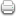 Date de dernière mise à jour : Appel à projetsDocuments à consulter :NOTE D’INFORMATION N° DGOS/PF4/2021/144 du 30 juin 2021 relative aux programmes de recherche sur les soins et l’offre de soins pour l’année 2021 »orientations spécifiques de l’appel à projets PHRC Cancer Formulaire lettre d’intention La sélection s'effectuera en 2 phases :Lettre d'intention - date limite de soumission le 23 septembre 2021  - 18 h00Dossiers complets correspondant aux projets présélectionnés uniquement – date limite de soumission le 17 février 2022 -  18 h00soumission en ligne Portail PROJETS
l’identifiant est votre adresse email de référence.